Publicado en España el 15/07/2024 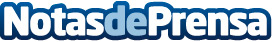 Maminat: El secreto para una piel y cabello perfecto bajo el sol Este verano, Maminat, la reconocida firma de cosmética natural y ecológica, comparte sus mejores recomendaciones para cuidar la piel y el cabello durante esta temporada. Fundada por Natalia Olmo, experta en belleza, Maminat ofrece consejos prácticos aprovechando los mejores ingredientes que da la naturaleza y que son los más efectivos para proteger y resaltar las partes más necesitadas del cuidado de la piel y del cuerpo en esta época del añoDatos de contacto:MaminatMaminat654 697 620Nota de prensa publicada en: https://www.notasdeprensa.es/maminat-el-secreto-para-una-piel-y-cabello Categorias: Nacional Consumo Belleza Bienestar http://www.notasdeprensa.es